STŘEDNÍ ODBORNÁ ŠKOLA A STŘEDNÍ ODBORNÉ UČILIŠTĚ, POLIČKA, ČS. ARMÁDY 485	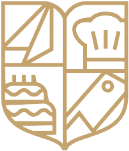 Závazná objednávka ubytovaní a stravy.Závazně objednávám ubytování a celodenní stravu pro …45……… osob v termínu od 22.8. – 27.8. 2022Cena za ubytování je 330 Kč za noc za jednoho ubytovaného. Cena za celodenní stravu je 232 Kč za den.Objednavatel :FAKTURAČNÍ ADRESA:Vysokoškolský sportovní klub Univerzita Brnose sídlem: Brno – střed, Stránice, Heinrichova 894/24IČ: 41605608DIČ: CZ41605608e-mail: synchro.unbr@gmail.comDatum podpisu: 13.6.2022 BrnoDobrý den, potvrzuji Vaší objednávku.Cena za osobu na noc je 330 Kč. Cena za celodenní stravu je 232 Kč. Celková částka za ubytování 45 osob na 5 nocí je 74 250 Kč.Celková částka za celodenní stravu pro 45 osob na 5 dní je 52 200 Kč. Celková náklady na ubytování a stravu jsou 126 450 Kč vč. DPH.Pěkný denMichal Kozel vedoucí domova mládežeStřední odborná škola a Střední odborné učiliště, Polička, Čs. armády 485V Poličce dne 20. 6. 2022